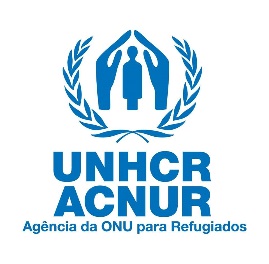 UNHCR BRAZILCall for Expression of InterestPILOT PROGRAM ON SMALL GRANTS FOR REFUGEE-LED ORGANIZATIONS Small Grants for Refugee-Led OrganizationsThe Office of the United Nations High Commissioner for Refugees (UNHCR) invites Organizations led by refugees, forcibly displaced and stateless people living in Brazil to submit their Expression of Interest to participate in the Pilot Program on Small Grants established by UNHCR in the country. A refugee-led organization is an organization that meets at least one of the following three criteria:The organization was founded by >50% refugees, forcibly displaced and/or stateless persons living in BrazilThe organization has >50% refugees, forcibly displaced and/or stateless persons living in Brazil in leadership and decision-making positions, orThe organization has documented evidence of previous humanitarian or development advocacy, protection or assistance services for refugee and/or migrant communities and has refugees and/or migrants in its staff.UNHCR is aware that refugee-led organizations make remarkable contributions to their communities but face considerable challenges that prevent them from accessing direct and flexible funding. The Grants for Refugee-Led Organizations proposes a fundamental shift in this reality. It takes a grassroot approach whereby organizations led by people who experience forced displacement are directly provided with meaningful financial resources and the support required to implement innovative approaches to the needs identified by them.What the Grants offerWithin this Call, will be selected 3 organizations which will receive financial support to implement their projects. The maximum financial support that applicants can receive is up to USD 4,000 (the equivalent in BRL Brazilian Reais) per organization per year. The funds received must be implemented until 31th of December of 2022.All costs related to the project activities can be covered by the grant including procurement of goods and services as well as personnel/staffing costs needed to advance the aims of the project. Office costs and overhead costs, if they can clearly be linked to the project, can be covered by the grant. The grant cannot be used for purchasing goods or services for personal use. Who can apply?The grant agreements target non-profit, grass-root organizations whose activities are based primarily on volunteer efforts and provide advocacy, protection, and assistance services at community level. It seeks to ensure that displaced and host communities are treated as equal partners, not passive recipients of support. This initiative is currently accepting applications from organizations in the following pilot states: Amazonas, Distrito Federal, Pará, São Paulo, Rio de Janeiro, and Roraima. UNHCR expects to expand grant opportunities to other locations in the future.Only organizations that are founded or led by people who experience forced displacement are eligible to apply. This includes refugees, asylum-seekers, humanitarian visa holders and stateless people. Applicants can only apply as a team, which means that individuals can not apply for funding, unless they represent an organization. Applications from both registered and unregistered organizations will be accepted, provided that the organization have documented evidence of having performed advocacy, protection or assistance activities for communities affected by forced displacement.How to applyRefugee-led Organizations are invited to:Submit an Expression of Interest, until 30th of September of 2022, which includes complete list of documentation for eligibility criteria (Annex A) and full application with the standard template (Annex B). The Annex B should be concise with qualitative and quantitative information and not exceed three pages. To provide a concise overview of the need for this project, thus indicating the challenge the team is facing, their envisioned idea or solution and the needed budget, please send to brabrproyectos@unhcr.org, indicating “Refugee-led initiatives” in the subject line. All applications must be submitted in Spanish or Portuguese.Selected organizations will be formally notified.How will the organizations be selected for fundingUNHCR Brazil is operating a two-stage selection process to screen applications:First stageThe UNHCR Team led by Programme Unit, in collaboration with Project Control and other Units with technical expertise reviews the expression of interest and verify the eligibility criteria are met. Second stageA Selection Committee composed by civil society organizations that provide advocacy, protection and/or assistance to the communities affected by forced displacement and/or statelessness will then review the applications and make a recommendation to the UNHCR Representative in Brazil, who will take the final selection decision. Attention: If you require any additional information or if you encounter technical issues in submitting your application, please address your questions to brabrproyectos@unhcr.org. *** END ***